О проведении осеннего месячника по благоустройству          1.  Для обеспечения чистоты и порядка в населенных пунктах  Байгуловского сельского поселения Козловского района и проведения Всероссийского экологического субботника на территории Байгуловского сельского поселения: объявить с 19 сентября по 28 октября 2022 года проведение осенних мероприятий по санитарно-экологической очистке и благоустройству населенных пунктов Байгуловского сельского поселения и посадке зеленых насаждений;           2. Для организации проведения и подведения итогов месячника создать комиссию в составе:        Председатель - Хлебников В.А., – глава Байгуловского  сельского поселения Козловского района Чувашской Республики ;        Заместитель председателя – Степанова И.А.,- специалист администрации Байгуловского сельского Козловского района Чувашской Республики;        Члены:  Будкова Н.В., – старший специалист  администрации Байгуловского сельского поселения Козловского района Чувашской Республики;         Харитонова М.А., – заведующая  Байгуловского  сельского Дома культуры Козловского района Чувашской Республики  (по согласованию);         Ильин А.И., – культорганизатор Байгуловского сельского Дома культуры Козловского района Чувашской Республики (по согласованию);         Прохорова Н.Г., – депутат Байгуловского сельскго поселения Козловского района Чувашской Республики  (по согласованию).        3. Комиссии рекомендовать:              3.1.  Разработать план мероприятий по проведению осеннего месячника благоустройства, по уборке территорий, прилегающих к предприятиям, организациям и учреждениям всех форм собственности, по ликвидации несанкционированных свалок, в том числе на территориях, прилегающих к родникам, по приведению в надлежащее состояние территорий кладбищ ;              3.2. В рамках осеннего месячника принять участие во Всероссийском экологическом субботнике «Зеленая Россия»; в акции «Живи лес»              3.3. Организовать в период проведения осенних мероприятий выполнение работ по очистке территорий с привлечением населения, учащихся образовательных учреждений, работников предприятий, учреждений и организаций независимо от форм собственности (по согласованию);              3.4. Освещать на сайте поселения о ходе всех экологических мероприятий по благоустройству и очистке.И.о.главы  Байгуловского  сельского поселения                                           Н.В.Будкова                                                            ПЛАН МЕРОПРИЯТИЙ по проведению  осеннего месячника благоустройства  и санитарной очистке населенных пунктов по Байгуловскому  сельскому поселениюЧувашская республикаКозловский район АДМИНИСТРАЦИЯБАЙГУЛОВСКОГО сельскоГО ПоселениЯ     РАСПОРЯЖЕНИЕ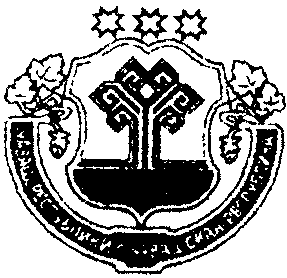 Чаваш РеспубликиКуславкка районКУСНАР ял поселенийеН              АДМИНИСТРАЦИЙЕХУШУЧаваш РеспубликиКуславкка районКУСНАР ял поселенийеН              АДМИНИСТРАЦИЙЕХУШУЧаваш РеспубликиКуславкка районКУСНАР ял поселенийеН              АДМИНИСТРАЦИЙЕХУШУ               19.09.2022 г.  № 12               19.09.2022 г.  № 12               19.09.2022 г.  № 12         19.09.2022 с.  № 12                        с.Байгулово                        с.Байгулово                        с.Байгулово                Куснар  ялĕ№№Наименование мероприятийСрок исполненияОтветственные лица1.Экологический субботник «Зеленая Россия» октябрь 2022 г.Администрация с/п2.день Дерева, акция «Живи лес»В каждом населенном пункте в зависимости от погодных условий сентябрь - октябрьАдминистрация с/п3.Благоустройство территории Байгуловского сельского поселения  Парк ПобедыСентябрь- октябрь Заведующий Байгуловским  СДК4.Благоустройство территорий кладбищОктябрьАдминистрация с/п5.Ремонт посадок деревьев прошлых летОктябрь Руководители учреждений6.Организация и проведение работ по оформлению, комплексному благоустройству, улучшению эстетического, культурного облика территории Байгуловского сельского поселения с привлечением школьников и взрослого населенияОктябрьАдминистрация с/п